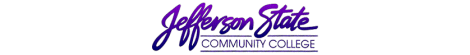 Assessment RecordProgram:Child Development  Assessment period:2016-2017The mission of the Child Development Program at Jefferson State Community College is to provide a quality, innovative program of study and to promote Child Development (Early Care and Education) as a professional field of study. The program has three tracks: Educarer, Administrator, and Afterschool.Instructional Program Outcomes & Assessment PlanInstructional Program Outcomes & Assessment PlanInstructional Program Outcomes & Assessment PlanInstructional Program Outcomes & Assessment PlanInstructional Program Outcomes & Assessment PlanIntended OutcomesMeans of AssessmentCriteria for SuccessSummary & Analysis of Assessment EvidenceUse of ResultsEmployers and graduates will report at least a 75% satisfaction with educational preparationStudent SurveyThe Child Development program will meet at least a 75% of graduate satisfaction.8 of 9 graduates who responded, reported satisfaction with education preparation Benchmark met through Student Survey during their internship course.  We hope to continue their satisfaction with our accredited program.Graduation rate will be greater than viability requirementGraduates - IRIRThe Child Development Program will meet or exceed the graduation rate of 7.5 graduates  AAS Graduates for Child Development:Summer 2016-Spring 20179 graduatesBenchmark met with a student survey. We will continue to advocate for preparation in this field of study and adjust the program as needed to continue meeting student needs.At least 80% of the graduates seeking employment will be employed one year after graduation in a position for which the program prepared them.Survey80% of the Child Development graduates will be employed in field following graduation within one year8 of 9 graduates are employed in field.92% Employed In-FieldBenchmark met with a student survey.  We will continue to help students as needed to find employment and support them in their current positions Assessment RecordProgram:Child Development  Assessment period:2016-2017The mission of the Child Development Program at Jefferson State Community College is to provide a quality, innovative program of study and to promote Child Development (Early Care and Education) as a professional field of study. The program has three tracks: Educarer, Administrator, and Afterschool..Instructional Program Student Learning Outcomes & Assessment PlanInstructional Program Student Learning Outcomes & Assessment PlanInstructional Program Student Learning Outcomes & Assessment PlanInstructional Program Student Learning Outcomes & Assessment PlanInstructional Program Student Learning Outcomes & Assessment PlanIntended OutcomesMeans of AssessmentCriteria for SuccessSummary & Analysis of Assessment EvidenceUse of ResultsDemonstrate competency in performing basic teaching and caring skillsStudent successful completion of CHD 100 – Individual Project At least 70% will successfully score average or above average in the assignment.41 of 74 students scored average (70%) or above on their individual project.Benchmark Not Met  - We will examine the course to determine what can be done to improve the success of this assessment.Demonstrate and utilize foundational knowledge of Child Development in providing care and learning opportunities for young childrenStudent successful completion of CHD 204 – Individual Project At least 70% will successfully score average or above average in the assignment.43 of 52 students scored average (70%) or above on their individual project.Benchmark Met with continuous review and effectiveness evaluation We will continue to encourage students to complete the course and offer more guidance towards course completion.Develop competencies necessary to meet the needs of children and their familiesStudent successful completion of CHD214 – Family Focus Project At least 70% will successfully score average or above average in courses.27 of 27 students scored average (70%) or above on their Family Focus ProjectBenchmark Met with continuous review and effectiveness evaluation. The the instructions and the fill-in forms will be separated for clearer understanding of the expectations.  Utilize observation, assessment and evaluation in developing safe, healthy, learning opportunities for young childrenStudent successful completion of CHD 201 – Child Development Portfolio At least 70% will successfully score average or above average in the assignment.16 of 26 students scored average (70%) or above on their Child Development Portfolio.Benchmark was Not MetWe will examine the course to determine what can be done to improve the success of this assessment.  Utilize a teaching/learning/communicating plan for culturally diverse children and families in a variety of settingsStudent successful completion of CHD 210 – Individual Project At least 70% will successfully score average or above average in the assignment.23 of 26 students scored average (70% or above on their Individual Project.Benchmark was Met .  We will continue to monitor this assignment to see what can be added to further support the successes. Apply critical thinking skills in curriculum development in a variety of classroom settingsStudent successful completion of CHD 205 – Two Individual Projects At least 70% will successfully score average or above average in the assignment.17 of 30 students scored average(70%) or above on between both individual projects.Benchmark Not Met                   We will examine the course to determine what can be done to improve the success of this assessment.  Demonstrate professional behaviors associated with teachers of young childrenStudent successful completion of CHD 215 – Field Experience Portfolio At least 70% will successfully score average or above average in the assignment.11 of 12 students scored average(70%) or above = 70%Benchmark Met We will continue to monitor this assignment to see what can be added to further support the successes. Plan submission date:Plan submission date:Plan submission date:Submitted by:Submitted by:Goal Progress ReportProgram:Child Development   Report period:2016-2017GoalsRequest & Justification/ResourcesGoal ProgressStrategies Implemented & Follow-upTo improve program quality updating curriculum and courses Courses were annually reviewed. Adjustments were made in the courses completed.  Completed and implemented Basic Certificate The Basic certificate was approved providing students an additional avenue of professional recognition.To improve course access for studentsAddition of two full-online compact courses for students who need a quicker way to achieve their educational goal.  As of Spring 2017, CHD 205 and CHD 214 were offered as “compact courses”.  The goal remains to maintain the integrity of the full semester course within the time constraints of a half semester.The student evaluations of compact courses were mixed.  78% were satisfied with the compact course format, 11% felt the workload was heavier than expected and some of the 11% indicated they would not take another compact course.    We are also planning to designate the courses as Compact courses for registration purposes,   To improve program quality through faculty professional development and updating curriculum/coursesContinued review of the courses currently offered and revised content and instruction where needed.Continued examination of the updated program accreditation expectations and made needed adjustments.Faculty meetings continued each semester and courses to improve curriculum and instruction.development for program improvement to ensure qualityProgram Advisory Committee annual meetingFaculty meetings were held each semester.Advisory Committee meeting was held.Adjustments were made to online courses.Faculty attended national, regional and state conferences, local and state advisory meetings. Review of Faculty evaluation of the courses offered by the Child Development Program resulted in continuous adjustments to better inform students and guide their learning.Faculty and Advisory Committee meetings were held and communication maintained throughout the year as needed.Improve interactive learning facilities for on-campus studentsEquipment and materials were requested for both the Jefferson and Shelby campuses resource rooms.Additional Assessments, equipment and generic consumables, and equipment were ordered.Faculty evaluated the needs of each resource room for both Shelby and Jefferson Campusand purchased equipment and materials accordingly.Expand professional community outreach to enhance student learning opportunities and program recruitmentPromotion and expansion of Stepping Stones ConferenceContinued to work with state departments and professional organizations.40th Annual Stepping Stones Conference was presented and well-received.Hosted the Head Start Pre-Service and Early Intervention Regional Conference. Faculty and co-sponsor AITPDN planned, organized, then implemented the conferenceSubmission date:Submission date:Submitted by:Submitted by: